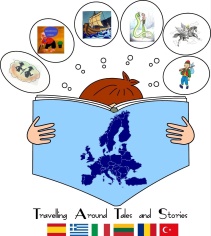 Our meeting starts in Vama (Romania) the 26th of May at 17:30 with the following participants:SPAINROMANIAGREECETURKEYItaly didn´t come for personal reasons and all our agreements and this report will be sent to it. Lithuania will also get everything.TOPIC TO DISCUSSIRELAND PROBLEMIreland is not out of the project yet and it is not taking part in it. It is necessary to exclude it in our association cause our annual report requires that to be approved. Spain will contact with Ireland, if it doesn´t leave the project Emi will contact with her National Agency. This agency needs to confirm with a written document the steps we have to follow if Ireland rejects to leave our association.FORTHCOMING MOBILITIESWe have informed about our future mobilities in relation to our project:We have agreed our next trips according to this planning:.Lithuania (Early October) Spain will contact with it to arrange our mobility..Turkey: We agreed to travel to this country from 22nd to 28th April..Late May (Greece).If we could, we will use the money we have for our mobility to Ireland to travel to another country or to move more teachers or students in our meetings.SKYPE MEETINGS ASSESSMENTThere have been technical problems in our meetings on skype. In some meetings the sound and connections were not good so we have decided to use another digital tools to arrange future on-line meetings.WORK ON E-TWINNING AND DISSEMINATION TOOLSEvery participant agrees that it is necessary to use e-twinning cause we will be assessed and e-twinning is essential in our project. Juanjo will ask Carmina to include him on it as administrator. We agreed that Spain needs to organize it. We have to create different folders to upload our project materials: pictures, videos, documents, e-books etcWe agreed that every country will send to Spain the materials via e-mail for the facebook and our blog and each country will upload them on e-twinning, then Spain will send them to Romania to  publish  our work on our project facebook and in our blog.e-mail contact: martinico1975@gmail.comWe set a deadline to send all the materials to Spain: 30 th of JuneTRAVELLING BOOK. EVALUATIONWe have seen our three stories one by one. They have been finished.  Romania didn´t work on our kindergarden story due to the fact this country received it on holidays. In our meeting, we decided that Romania will complete the story. Turkey has printed  two stories and have given a copy to all the participants in our transnational meeting. In our next meeting Turkey will give us the missing story.Spain will create three e-books to upload them on e-twinning. These books will be digital products as it is written in our project. Lithuania has created another story on its own. We agreed that this story will be published on e-twinning by this country as a material.THE LION AND THE MOUSE PRESENTATIONSEvery country shows their works in relation “ The lion and the mouse “ fable.Romania will upload on e-twinning the working methods on this fable.First of all , Greece presents its story using a powerpoint. Children aged 6-7 wrote the story in Greek and drew the drawings , pupils aged 11 translated it into English and made all the powerpoint presentation.Then, Turkey presents its work using two digital tools: PhotoPeach and Animoto. There is also a short explanation to learn how to use both toolsNext, Spain presents the story with two tools: Padlet and Storyjumper. It also explains both tools solving all kind of doubts asked for all the participantsThe teacher from Spain explains how to use both tools.The coordinator country insisted on  the process that every country has followed to work on their stories because the process need to be registered. We agreed to write a document describing it. This document will be published on e-twinningNEW ACTIVITIESCHAINED READINGThis activity will be developed according with our project. We have choosen one story and we will try to read it on line on e-twinning using adobe connect. Every country will read its part. Lithuania will read the title, Spain will continue, Greece etc. There will be an on line test with one teacher per country the 6th of June at 11:30 and our meeting will be  the 8th of June at 11:30. In this meeting three or four students per country will read its book part.Children aged between 8 and 10 will participate in this activity except Lithuania that will choose one or two pupils to read the title. NEW PROPOSALSGreece proposes to create different digital products with our stories to publish them.Each country could do a word cloud related to the kindergarden story.Each country could do a wordsearch related to the second story using for example hot potatoes or another tool.Each country could do a crossword cloud related to the oldest ones story.Deadline: End first term year 2017/2018.This meeting finishes the 27th of May at 15:00 hours.COUNTRIES SIGNATURE:  SPAIN                                                                              ROMANIA  Signed:___________________                                     Signed:____________________ GREECE                                                                           TURKEYSigned:______________________                             Signed:______________________                                 MEETING IN ROMANIA REPORT